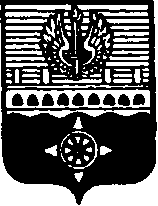 СОВЕТ ДЕПУТАТОВМУНИЦИПАЛЬНОГО ОБРАЗОВАНИЯ ГОРОД ВОЛХОВВОЛХОВСКОГО МУНИЦИПАЛЬНОГО РАЙОНАЛЕНИНГРАДСКОЙ ОБЛАСТИРЕШЕНИЕот  05 марта  2020  года                                                                                      № 18В целях эффективного использования муниципального имущества, пополнения неналоговых доходов местного бюджета, руководствуясь  федеральным законом от 21.12.2001 года № 178-ФЗ «О приватизации государственного и муниципального имущества», пунктом 22 части 2 статьи 24 Устава МО город Волхов, статьей 13 Порядка управления и распоряжения муниципальным имуществом, находящимся в собственности муниципального образования город Волхов Волховского муниципального района Ленинградской области, утвержденного решением Совета депутатов МО город Волхов  от 27.01.2015 года № 3 (с изменениями и допонениями), Совет депутатов муниципального образования  город Волхов Волховского муниципального района Ленинградской области								решил:Внести изменения в решение Совета депутатов МО город Волхов от 03.12.2019 года № 22 «Об утверждении Перечня объектов муниципальной собственности МО город Волхов подлежащих приватизации в 2020-2022 годах», дополнив указанный Перечень пунктом 4 следующего содержания:2. Настоящее решение подлежит официальному опубликованию в сетевом издании «ВолховСМИ» и  газете  «Провинция.Северо-Запад» и вступает в силу на следующий день после его официального опубликования в сетевом издании «ВолховСМИ». 	     3. Контроль за исполнением настоящего решения возложить на  постоянную депутатскую комиссию по бюджету, налогам и экономическим вопросам.Глава муниципального образования город ВолховВолховского муниципального районаЛенинградской области		  	     	             	       Арутюнян А.Ю.О внесении изменений в решение Совета депутатов МО город Волхов Волховского муниципального района Ленинградской области от 03.12.2019 года № 22 «Об утверждении Перечня объектов муниципальной собственности МО город Волхов подлежащих приватизации в 2020-2022 годах»№ п/пНаименование приватизируемого объектаАдрес расположения объектаХарактеристика объекта4Нежилое здание с земельным участкомг. Волхов, ул. Юрия Гагарина, д. 13Кадастровый номер здания 47:12:0101031:61площадью – 1381,7 кв.м, кадастровый номер земельного участка 47:12:0101030:6 площадью 1176 кв.м